PON IOG – PIANO DI ATTUAZIONE REGIONALE (PAR) CALABRIA D.G.R. 470/2019 – MISURE AFFERENTI ALLA MISURA 2° - FORMAZIONE MIRATA ALL’INSERIMENTO LAVORATIVO - BURC N. 20 DEL 16 MARZO 2021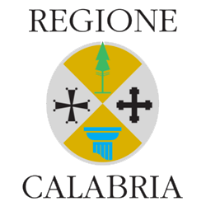 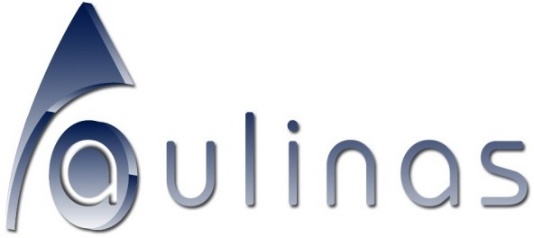 DOMANDA DI AMMISSIONE AI CORSI DI:RESPONSABILE DELLA PIANIFICAZIONE E VALORIZZAZIONE DELL’ATTIVITA’ AGRITURISTICA (500 ORE);OPERATORE PER IL SERVIZIO DI ACCOGLIENZA, L’ACQUISIZIONE DI PRENOTAZIONI, LA GESTIONE DI RECLAMI E L’ESPLETAMENTO DI ATTIVITA’ DI SEGRETERIA AMMINISTRATIVA (600 ORE);TECNICO DELLA PROGRAMMAZIONE E DELLO SVILUPPO DI PROGRAMMI INFORMATICI (500 ORE);TECNICO DELLA PROGRAMMAZIONE E DELLO SVILUPPO DI SITI INTERNET E PAGINE WEB (500 ORE);DOMANDA DI AMMISSIONE(INSERIRE I DATI IN STAMPATELLO MAIUSCOLO)(COGNOME E NOME)(LUOGO DI NASCITA)					                 (DATA DI NASCITA)(COMUNE DI RESIDENZA)(INDIRIZZO)(È OBBLIGATORIO COMPILARE TUTTI I CAMPI RICHIESTI, INSERIRE ALMENO UN CONTATTO TELEFONICO)CHIEDEDi partecipare alla selezione per l’ammissione al Corso per la figura di: (Indicare con una “X” una o più preferenze)a valere sul PON IOG – PIANO DI ATTUAZIONE REGIONALE (PAR) CALABRIA D.G.R. 470/2019 – MISURE AFFERENTI ALLA MISURA 2A – FORMAZIONE MIRATA ALL’INSERIMENTO LAVORATIVO BURC N. 20   DEL 16 MARZO 2021presso la sede formativa di:(Indicare con una “X” una preferenza)Il/la sottoscritto/a, sotto la propria responsabilità e consapevole delle sanzioni penali previste dall’art.26, legge 4.1.1968 – n° 15, in caso di dichiarazioni mendaci, dichiara di essere in possesso dei seguenti requisiti:cittadinanza italiana ovvero cittadinanza di uno Stato appartenente all'Unione Europea, ovvero cittadinanza di uno Stato extracomunitario previo possesso del regolare permesso di soggiorno nel territorio dello Stato Italiano;età compresa tra i 18 e i 35 anni (possono accedere i giovani che hanno compiuto il 18°anno e fino al giorno antecedente al compimento del 35° anno di età);residenza sul territorio regionale;essere non occupati o essere disoccupati ex art. 19 del Decreto Legislativo 150/2015 del 14 settembre 2015 e s.m.i. e ex art. 4 del Decreto Legge n. 4/2019 del 28 gennaio 2019 (rif. Circolare Anpal n. 1/2019 del 23 luglio 2019);Il/la sottoscritto/a, sotto la propria responsabilità e consapevole delle sanzioni penali previste dall’art.26, legge 4.1.1968 – n° 15, in caso di dichiarazioni mendaci, dichiara:che è a conoscenza che non possono accedere alla Misura formativa 2A i giovani che abbiano usufruito della misura 6 “Servizio civile” e della misura 2C “Assunzione e Formazione” oggetto di altro Avviso emanato dalla Regione Calabria;che non ha usufruito della misura 6 “Servizio civile” e della misura 2C “Assunzione e Formazione” oggetto di altro Avviso emanato dalla Regione Calabria;Che è a conoscenza che non possono accedere alla Misura formativa 2A i giovani ASSE I E ASSE I BIS che stiano partecipando ad altro percorso formativo nell’ambito della programmazione regionale o che abbiano usufruito negli ultimi 2 anni di attività formative finanziate dal POR Calabria o PON IOG (divieto di reiterazione della Misura);Che non sta partecipando ad altro percorso formativo nell’ambito della programmazione regionale o che abbiano usufruito negli ultimi 2 anni di attività formative finanziate dal POR Calabria o PON IOG (divieto di reiterazione della Misura);Il/la sottoscritto/a dichiara, inoltre, di aver letto il bando della selezione indetto dall’Associazione Aulinas, soggetto proponente del Corso, (reperibile sul sito web: www.aulinas.org) e di accettarlo integralmente e senza alcuna riserva. In particolare dichiara di accettare, nel caso in cui venga ammesso alla frequenza del Corso, i regolamenti previsti dall’Ente di Formazione Aulinas.Si chiede che ogni eventuale comunicazione relativa alla selezione venga inviata ai seguenti indirizzi:Si allegano alla presente:Documento d’IdentitàPatto di Servizio sottoscritto presso il Centro dell’Impiego contenente la misura 2 A=============================================================Trattamento dei dati personali. I dati raccolti saranno trattati secondo quanto stabilito dall'art.13 del D.lgs. 196/2003 e ss.mm. ii..Informativa ai sensi dell'art. 13 del D. Lgs.30.6.03 n. 196-"Codice in materia di dati personali".Finalità di trattamento. Il trattamento dei dati personali, richiesti in base ad una procedura informatizzata, è finalizzato unicamente all' espletamento delle attività connesse a fini istituzionali di Aulinas.Modalità del trattamento e soggetti interessati. Il trattamento dei dati personali è curato seguendo i principi di correttezza, liceità, trasparenza ed in modo da assicurarne la riservatezza e la sicurezza. L'eventuale rifiuto di fornire tali dati potrà determinare l'esclusione da qualunque procedimento. Titolare del trattamento dei dati: Aulinas.(FIRMA) IL/LA SOTTOSCRITTO/ANATO/A AILRESIDENTE/DOMICILIOCAPCODICE FISCALETELEFONOCELL.EMAILRESPONSABILE DELLA PIANIFICAZIONE E VALORIZZAZIONE DELL’ATTIVITA’ AGRITURISTICA (500 ORE)  OPERATORE PER IL SERVIZIO DI ACCOGLIENZA, L’ACQUISIZIONE DI PRENOTAZIONI, LA GESTIONE DI RECLAMI E L’ESPLETAMENTO DI ATTIVITA’ DI SEGRETERIA AMMINISTRATIVA (600 ORE)TECNICO DELLA PROGRAMMAZIONE E DELLO SVILUPPO DI PROGRAMMI INFORMATICI (500 ORE)TECNICO DELLA PROGRAMMAZIONE E DELLO SVILUPPO DI SITI INTERNET E PAGINE WEB (500 ORE)OPPIDO MAMERTINA IN VIA ASPROMONTE N. 14BAGNARA CALABRA IN VIA NAZIONALE. 16residenza:e-mail:PEC:DataFirmaPer accettazione